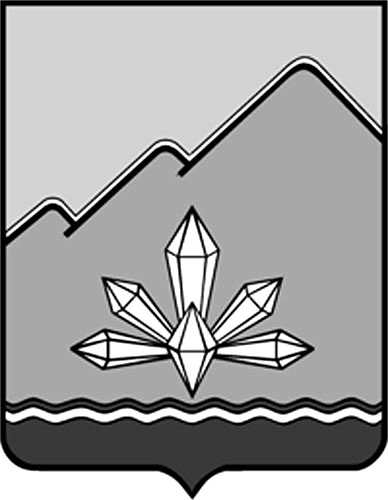 АДМИНИСТРАЦИЯ   ДАЛЬНЕГОРСКОГО  ГОРОДСКОГО  ОКРУГАПРИМОРСКОГО  КРАЯПОСТАНОВЛЕНИЕ      26 июля   .                        г. Дальнегорск                       №   507 -  па   О признании утратившими силупостановлений администрации Дальнегорского городского округапо вопросам цен на платные услугиВ соответствии с Законом Российский Федерации  от 08.05.2010 № 83-ФЗ «О внесении изменений в отдельные законодательные акты Российской Федерации в связи с совершенствованием правового положения государственных (муниципальных) учреждений», утвержденным постановлением администрации Дальнегорского городского округа от 09.12.2011г № 918-па Порядком определения платы за оказание услуг (выполнение работ), относящихся к основным видам деятельности муниципальных бюджетных учреждений Дальнегорского городского округа, для граждан и юридических лиц, на основании Устава Дальнегорского городского округа, администрация Дальнегорского городского округаПОСТАНОВЛЯЕТ:Признать утратившими силу постановления администрации Дальнегорского городского округа:- от 27.05.2009 № 342-па «Об утверждении прейскуранта цен на услуги, оказываемые муниципальным учреждением «Централизованная библиотечная система»;-от 25.03.2010 № 240-па «Об утверждении прейскуранта цен на услуги, оказываемые  учреждениями культуры Дальнегорского городского округа»;-от 22.04.2010 № 302-па «Об утверждении прейскуранта цен на услуги, оказываемые муниципальным учреждением Дворец культуры химиков».2. Данное постановление подлежит обнародованию.Глава Дальнегорскогогородского округа                                                               Г.М.Крутиков